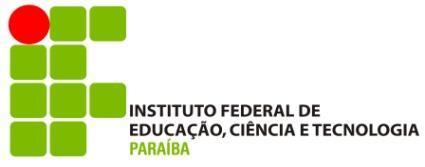 PRÓ-REITORIA DE PESQUISA, INOVAÇÃO E PÓS-GRADUAÇÃODIRETORIA DE INOVAÇÃO TECNOLÓGICAEDITAL Nº 35/2021PROGRAMA INSTITUCIONAL DE APOIO A GESTÃO DA INOVAÇÃOPROCESSO DE SELEÇÃO DE BOLSISTASANEXO VTABELA DE PONTUAÇÃO – AVALIAÇÃO CURRICULAR(Perfil II – Aluno Bolsista)Notas:[2]A catalogação ISBN deve ser comprovada, anexando a cópia da ficha catalográfica do livro.[3] Neste caso, além da ficha catalográfica do livro, deve ser anexado também cópia do sumário e da primeira página do capítulo, onde constam o título do capítulo e o nome dos seus respectivos autores.[4] Comprovação de depósito/concessão de patente ou de registro de programa de computador.[5] Neste item serão contabilizadas apenas as atividades comprovadamente desenvolvidas nos últimos 3 anos. temCritérioPontuaçãoPontuação Máxima1Formação (cumulativo)1.1Graduação em Direito, Administração ou  Engenharia Elétrica2,5 pontos por graduação concluída1.2Graduação em outras Engenharias (Engenharia Mecânica,  Engenharia Civil,  Engenharia de Produção, etc),  Economia ou Contabilidade, sendo considerados também cursos tecnólogos  nas áreas correlatas às graduações mencionadas. 1,0 ponto por graduação concluída1.2Pós-graduação Lato ou Stricto Sensu4,0 pontos por curso concluído2Produção científica (cumulativo)2.1Autoria de livro catalogado com ISBN[2]4,5 por livro2.2Autoria de capítulo de livro catalogado com ISBN[3]1,5 por capítulo2.3Organizador de livro catalogado com ISBN[2]2 pontos por livro2.4Trabalho completo publicado em periódico ou conferência qualis “A1" ou "A2”3 por trabalho2.5Trabalho completo publicado em periódico ou conferência qualis “B1" ou "B2”2  por trabalho2.6Trabalho completo publicado em periódico ou conferência qualis “B3", "B4" ou "B5”1 por trabalho2.7Trabalho completo publicado em periódico com qualis "C" ou sem qualis0,5 por trabalho2.8Trabalho completo publicado em evento internacional1,5 por trabalho2.9Trabalho completo publicado em evento nacional1  por trabalho2.10Trabalho completo publicado em evento regional e local0,5 por trabalho2.11Resumo ou resumo expandido publicado em evento internacional 1,0  por trabalho2.12Resumo ou resumo expandido publicado em evento Nacional 0,5 por trabalho2.13Resumo ou resumo expandido publicado em evento Regional e Local0,2 por trabalho3Produção Técnica (cumulativo)3.1Patente concedida no INPI ou agência internacional[4]8,0 por patente3.2Patente depositada/registrada no INPI ou agência internacional[4]4,0 por patente3.3Software registrado no INPI[4]1,2 por software registrado3.4Processo de negociação para transferência de tecnologia de PI realizada vinculado à área de concentração10,0 por processo3.5Processo de transferência de tecnologia de PI própria realizada vinculado à área de concentração16,0 por processo4Participação como discente em projetos durante a graduação ou pós-graduação (cumulativo)4.1Certificado ou declaração assinada por órgão oficial da instituição de participação em projetos de iniciação científica e ou tecnológica, PDI (Pesquisa, Desenvolvimento e Inovação) e ou inovação1,5 por semestre5Participação como discente em monitoria (cumulativo)5.1Certificado ou declaração assinada por órgão oficial da instituição de participação em monitoria em cursos de graduação ou pós-graduação1,0 por semestre6Participação em eventos científicos e ou tecnológicos (cumulativo)6.1Certificado ou declaração de participação em eventos assinada pela organização do evento0,5 ponto por evento7Apresentação de trabalhos em eventos científicos e ou tecnológicos (cumulativo)7.1Certificado ou declaração de apresentação no evento assinada pela organização do evento1 ponto por apresentação8Experiência profissional e acadêmica na área de concentração das atividades (cumulativo)8.1Contrato de trabalho, prestação de serviços ou declaração de experiência profissional com papel timbrado, carimbo e assinatura da chefia, sendo considerados para este fim comprovação de estágio. Em caso de sócio administrador de sociedade empresarial, comprovação do cargo que desempenhou acompanhada do estatuto respectivo ou instrumento correspondente que discrimine as atribuições..[5]4 pontos por semestrePONTUAÇÃO: _______PONTOSPONTUAÇÃO: _______PONTOSPONTUAÇÃO: _______PONTOSPONTUAÇÃO: _______PONTOS